MON PROJET D’ACCUEIL PERSONNALISE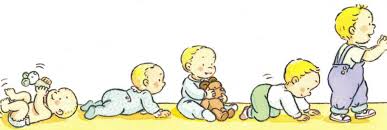 POUR : ………………………………………………………………………Présentation :Vous m’avez choisie pour m’occuper de votre enfant et je vous remercie de votre confiance. Je me présente en quelques mots. Je m’appelle Hélène, j’ai 36 ans, je suis la maman de 3 enfants de 13, 11 et 5 ans. Je vis sur Montaren avec mon conjoint bientôt 2 ans.  Je suis titulaire du CAP petite enfance,  du BAFA et du PSC1. Jai également  un BAC +2 en sociologie. Je travaille depuis de nombreuses années auprès des enfants, en collectivité (écoles, centre de loisirs et crèche) et aussi à domicile avec un agrément que j’ai obtenu en 2010. J’ai quelques projets que j’aimerai voir aboutir dont une formation à la méthode Montessori 0-3ans. Je trouve cette approche très intéressante et je souhaiterai mettre cette méthode en pratique au quotidien avec les enfants que j’accueille. Pour moi, être assistante maternelle est très valorisant et enrichissant. C’est un vrai métier !Mes objectifs : Votre enfant va beaucoup apprendre dans les premières années de sa vie et mon objectif est de l’accompagner dans ses apprentissages. Je souhaite qu’il s’épanouisse et s’éveille dans le monde qui l’entoure. Dans un environnement sécurisant, je l’aiderai à le découvrir par le biais d’activités d’éveil, motrices et par la suite en proposant des ateliers manuels, de la motricité. Chaque enfant avance à son allure et il est important de respecter le rythme de votre bout ‘chou.Ma famille, ma maison : J’habite une maison pleine de vie avec mon conjoint, mes 3 enfant et 3 chats. Elle est assez grande pour recevoir tout ce petit monde et votre enfant mettra un peu plus de joie et de rires au sein de notre foyer !  Elle possède 4 chambres au total. Les enfants que j’accueille peuvent s’y reposer dans des lits parapluies. Il y a 2 lieux d’éveil et de jeux : le salon avec un coin éveil pour les tout petits et la table avec les petites chaises  pour des activités puzzles, manipulations, dessins et autres ; le deuxième coin se trouve au 2ème étage et est pour les plus grands avec coin jeux libres (duplo, kapla, voitures, dinette etc.) et une bibliothèque. Les repas sont pris dans la cuisine ou sur la terrasse quand le temps le permet. Le change s’effectue dans ma chambre.Mes outils de communication : Je mets en place un cahier de liaison pour que nous puissions y noter des faits importants de la journée (repas, change, problèmes divers…). Il y a aussi un grand cahier d’activités où je partage avec vous des photos, des activités etc… JOURNEE D’ACCUEIL TYPE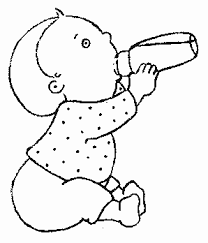 Matinée :										- arrivée des enfants entre 7h et 9h en général	- 9h : trajet à pied jusqu’à l’école, pour déposer les enfants scolarisés	- 9h-10h pour les tout petits qui dorment le matin, petite sieste	- 10h-10h30 : balade ( si le temps le permet) dans Montaren, petits jeux au parc… Autrement, petites activités d’éveil, de motricité ou manuelles	- 11h30-midi: repasAprès-midi:                                                            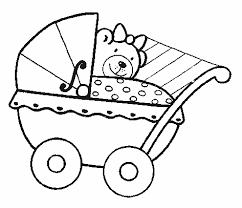 	- 13h-13h30: sieste	- 15h-16h: temps de jeux libres	- 16h : goûter	- 16h30 : trajet à pied jusqu’à l’école pour récupérer les enfants scolarisés	- 17h à l’accueil du soir : divers ateliers et jeux.Cette journée type concerne surtout les enfants de plus de 12 mois qui ont un rythme différent de celui des bébés, avec des biberons  réguliers et des siestes fréquentes. Le respect du rythme de l’enfant reste une priorité.VOTRE ACCUEIL :Voici quelques points que nous devons établir ensemble pour un accueil respectueux de chacun, autant de mon côté que du côté des parents.Les temps forts d’une journée :Le change : le matériel utilisé est amené par les parents (couches, lingettes, liniment …..) Il convient donc de renouveler les produits et les couches régulièrement et de vérifier le cahier de liaison. Il y aura toujours des produits de secours chez moi bien évidemment !Votre enfant ( produits utilisés, réaction ou allergie à certains produits, crème etc …) : …………………………………………………………………………………………………………………………………………………………………………………………………………………………………………………………………………………………………………Le repas : je cuisine énormément et si vous le souhaitez je peux préparer les repas et goûters de votre enfant. Un menu sera collé dans le cahier toutes les semaines.Votre enfant (habitudes, difficultés, allergies alimentaires etc.…..)…………………………………………………………………………………………………………………………………………………………………………………………………………………………………………………………………………………………………………Le coucher : les moments de sieste se passeront dans les chambres dans des lits parapluies. Je possède des veilleuses. Vous devrez me fournir une gigoteuse pendant l’hiver (les couvertures ou couettes étant interdites). Il lui faudra bien sûr doudous, tétines et autres objets servant à son bon endormissement. Votre enfant (temps de sieste, habitudes, rituels etc.……)…………………………………………………………………………………………………………………………………………………………………………………………………………………………………………………………………………………………………………Quelques  points importants :L’éveil, le jeu : Je possède déjà beaucoup de jeux et jouets pour tous les âges, que je change régulièrement. Par ma formation BAFA, je mets en place des activités ludiques, manuelles, d’éveil, de motricité, de cuisine ou de jardinage. Ma volonté est d’amener votre enfant à découvrir, s’éveiller et apprendre par lui-même, par le biais d’outils que je mettrai en place pour lui.Je travaille aussi avec quelques principes de l’éducation Montessori (motricité libre, participation au quotidien, jeux, sortie quotidienne…) Pour les tout-petits, je mets en place un coin d’éveil doux et chaleureux avec des jouets d’éveil, des miroirs, des coussins etc……Il n’y a ni parc, ni transat. Vos questions ou suggestions : …………………………………………………………………………………………………………………………………………………………………………………………………………………………………………………………………………………………………………L’acquisition de la propreté et de l’hygiène : dès que votre enfant sera prêt, et avec votre accord, je serai là pour l’aider dans l’acquisition de la propreté. J’ai un pot et un adaptateur de WC. Pour l’hygiène des mains, dès qu’il sera assez autonome, je l’aiderai à connaître les moments où se laver les mains (avant de manger, après un passage aux toilettes etc……). J’ai un marche pied pour qu’il puisse le faire seul, sous ma surveillance bien sûr.Vos questions ou suggestions : ………………………………………………………………………………………………………………………………………………………………………………………………………………………………………………………………………………………………………… Sorties, balades : je ne souhaite pas utiliser mon véhicule pour transporter votre enfant au RAM ou aux ateliers extérieurs. Je trouve que c’est une énorme responsabilité et je préfère valoriser les ateliers que je peux mettre en place, les sorties à pied ainsi que la passerelle bibliothèque une à deux fois par mois à Montaren.Vos questions ou suggestions :…………………………………………………………………………………………………………………………………………………………………………………………………………………………………………………………………………………………………………-    Règles, autorité : Il y aura peut-être des règles que votre enfant devra respecter chez moi qu’il n’aura pas chez vous (ex : ne pas manger sur le canapé, dessiner seulement sur la grande table etc.…..). Il saura s’adapter et respecter les règles de chacun. C’est l’apprentissage de la vie en collectivité et du respect des autres. Il me parait très important d’expliquer, de parler avec l’enfant avant d’arriver à le sanctionner. La sanction, adaptée à l’âge de l’enfant, est différente de la punition, et ce point mérite d’être soulevé. Par exemple, si un enfant tape un autre enfant la punition serait de l’envoyer dans sa chambre ou de le mettre au coin ; la sanction serait plutôt de le faire manger juste à côté de l’autre enfant ou de lui demander de l’aider dans la réalisation d’une tâche. La sanction permet de faire comprendre à l’enfant sa faute et de réintégrer le groupe. Vos questions ou suggestions :………………………………………………………………………………………………………………………………………………………………………………………………………………………………………………………………………………………………………..Place de l’affectif : Je pense que tout au long de son enfance, nous avons besoin d’affection  et de se sentir aimer, choyer. Cela fait partie du cadre sécurisant du petit enfant. Il a besoin de cela pour grandir. Votre enfant et moi-même passeront de nombreuses heures l’un avec l’autre et il est évident qu’il y aura de l’attachement et des marques d’affection.  . Il est pourtant important que chacun garde sa place. Votre enfant pourra m’appeler comme il voudra, Nounou, Tatie, Hélène etc.…..Vos questions ou suggestions :…………………………………………………………………………………………………………………………………………………………………………………………………………………………………………………………………………………………………………Ce projet d’accueil nous permettra ainsi d’avancer ensemble dans le même sens. La communication entre parents et assistante maternelle est très importante. Il ne faut pas oublier que votre enfant est notre priorité alors n’hésitez pas à venir vers moi si vous avez des questions, des problèmes, des remarques. Je serai à votre écoute !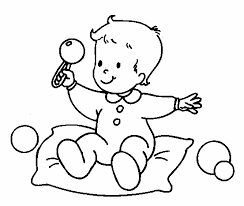 